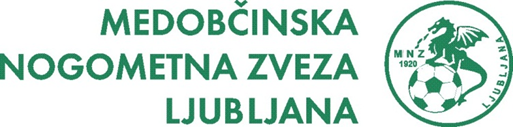 POOBLASTILO__________________________________________ iz _______________________________(ime in priimek)					(kraj bivanja)predsednik _______________________________________________________, pooblaščam				(naziv člana MNZL)________________________________ iz _____________________________,(ime in priimek)					(kraj bivanja)da na zasedanju 53. Skupščine MNZ Ljubljana, ki bo v TOREK, 23. 6. 2020 ob 17.30 uri v predavalnici Slovenijales d. d., Dunajska cesta 22, Ljubljana.Žig in podpispredsednika člana